Приложение1.Наумова Татьяна Михайловна, 405-401-486Маршрутный лист ФИ…………………………………………………………………………………………………1.Перед вами поле с буквами. Двигаясь по указанному маршруту, собирай на остановках буквы. Какое слово у тебя получилось?1-ая остановка: 2↑ 1→ ⃝;  2-ая остановка:  2↓  1→ ⃝; 3 –я остановка:  1↑ 1← ⃝;4-я остановка: 1←  2↑ ⃝;  5-я остановка: 3→ 3↓ ⃝; 6-я  остановка:  3↑ ⃝; 7-я остановка: 1← 1↓ ⃝.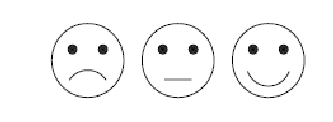 2. Более  100 лет назад в Петербурге было  несколько видов транспорта,  и стоил проезд по-разному:-пароход – 20 коп.-извозчик – ? на 30 коп. дороже, чем пароход-омнибус – ? на 40 коп. дешевле, чем извозчик- конка внутри вагона – 5 коп., сверху – 3 коп.Сколько стоил проезд на извозчике и омнибусе?3.4. Кроны подросших деревьев в Летнем саду после хитроумной стрижки приобретали геометрические формы куба, цилиндра шара, пирамиды.Как выглядели подстриженные деревья в Летнем саду?Закрась фигуру нужной формы и   соедини с деревом.5.      5, 10, 15, …  .         88 ,68, 48, …  6.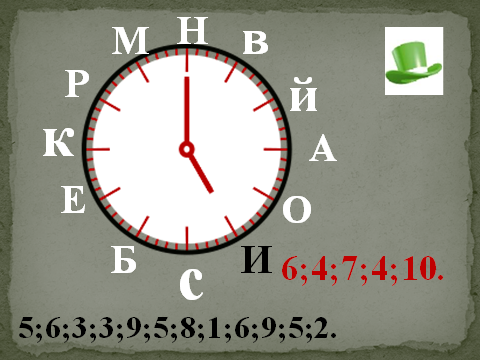 7. На Исаакиевском соборе можно увидеть изображение архитектора, в руках которого находилась модель самого здания. О каком архитекторе идёт речь? Проверь своё предположение, решив примеры:О     70-47=…                     Е    38+2=…Ф     94-20=…                      Н    87-5=…   Р      60-8 =…                     А     46+2=…М     52+20=…       Толковый словарикБюст - скульптурное изображение человека по пояс.Извозчик - наёмный экипаж с кучером (работником, который правит лошадьми в экипаже).Конка – городская железная дорога, где вагон тянут лошади.Общественный транспорт- транспорт для перевозки всех желающих за установленную плату.Омнибус – многоместный конный экипаж для перевозки пассажиров.Собор – главная (или очень большая) церковь в городе.ИВЯУАОСДТНЕЖ⃝РМБ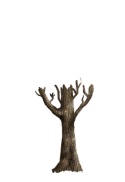 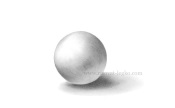 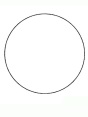 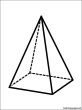 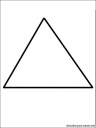 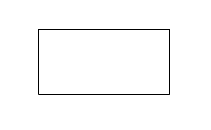 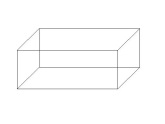 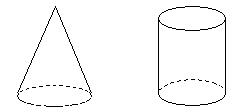 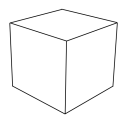 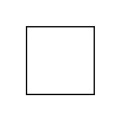 722382744052524882